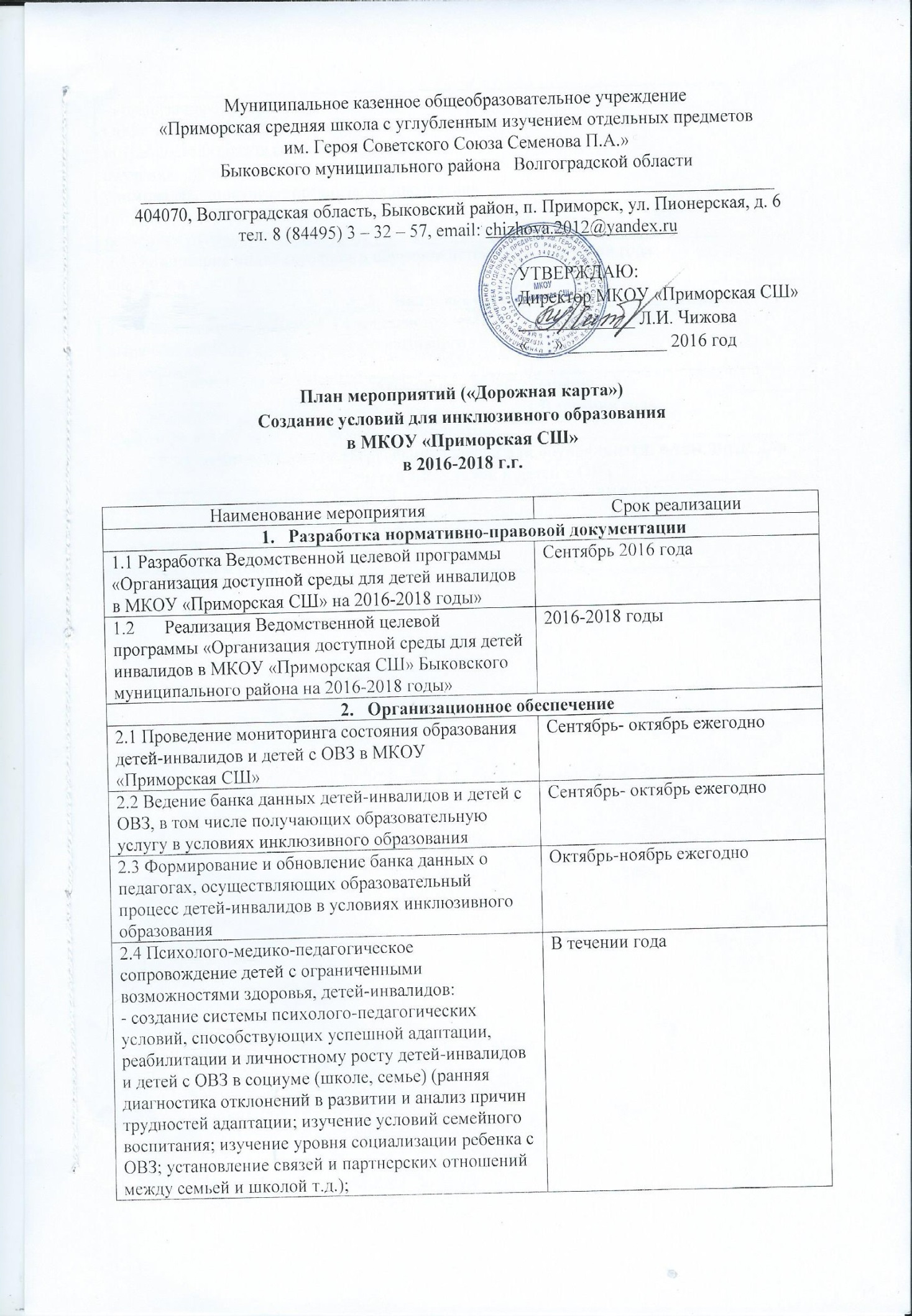 2.5 Организация индивидуального обучения детей-инвалидов и детей с ОВЗВ течении годаКадровое обеспечениеКадровое обеспечение3.1 Повышение квалификации специалистов – МКОУ «Приморская СШ» по вопросам инклюзивного образованияВ течении годаМетодическое обеспечениеМетодическое обеспечение4.1 Организация семинаров, мастер-классов педагогов, реализующее инклюзивное образованиеВ течении года Создание здоровье сберегающей среды для обучающихся, в том числе для детей-инвалидов и детей с ОВЗСоздание здоровье сберегающей среды для обучающихся, в том числе для детей-инвалидов и детей с ОВЗ5.1 Создание благоприятных условий для обеспечения доступности образовательных учреждений для детей-инвалидов в Быковском муниципальном районе2015 - 2018 г.г.